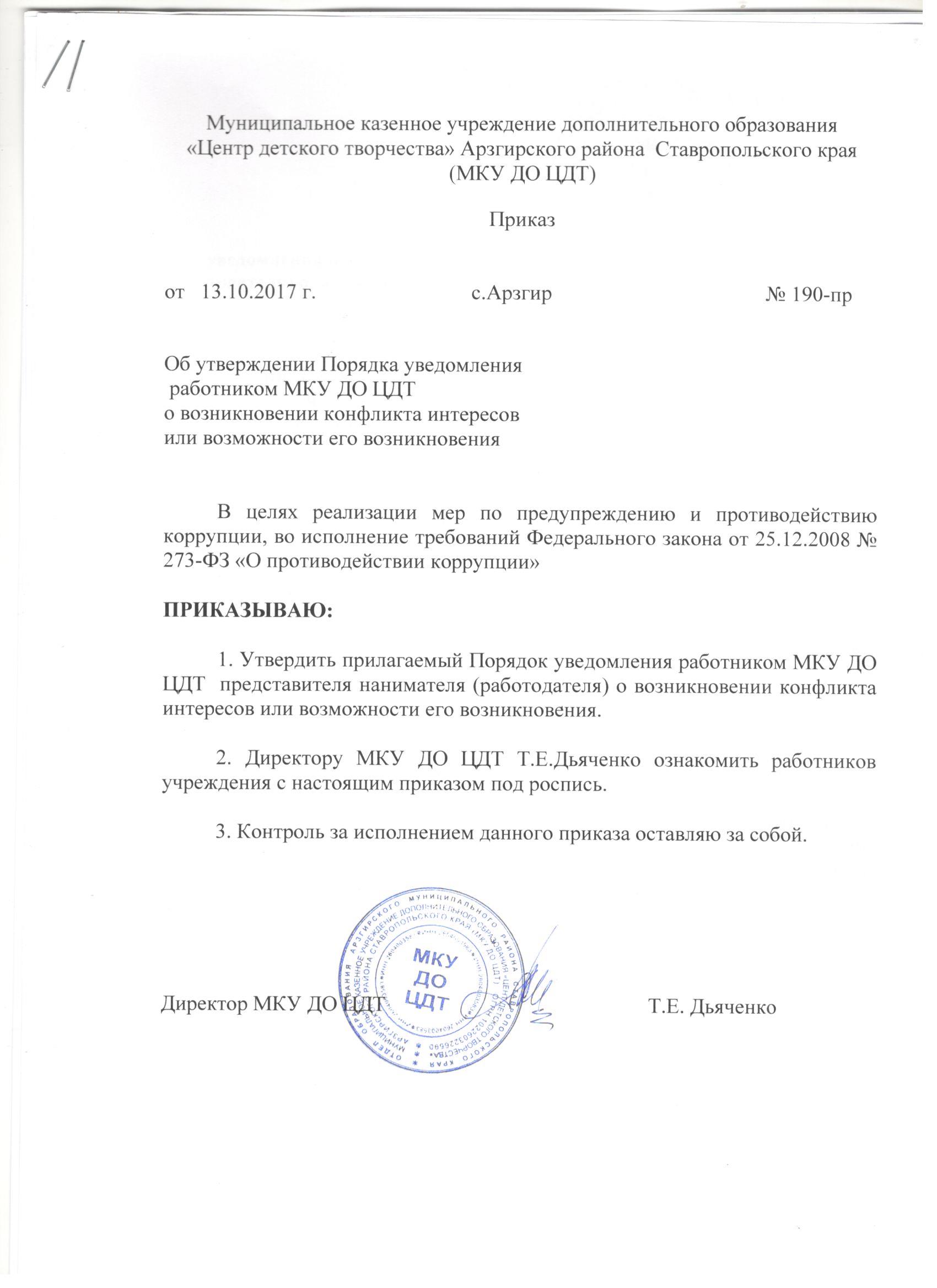 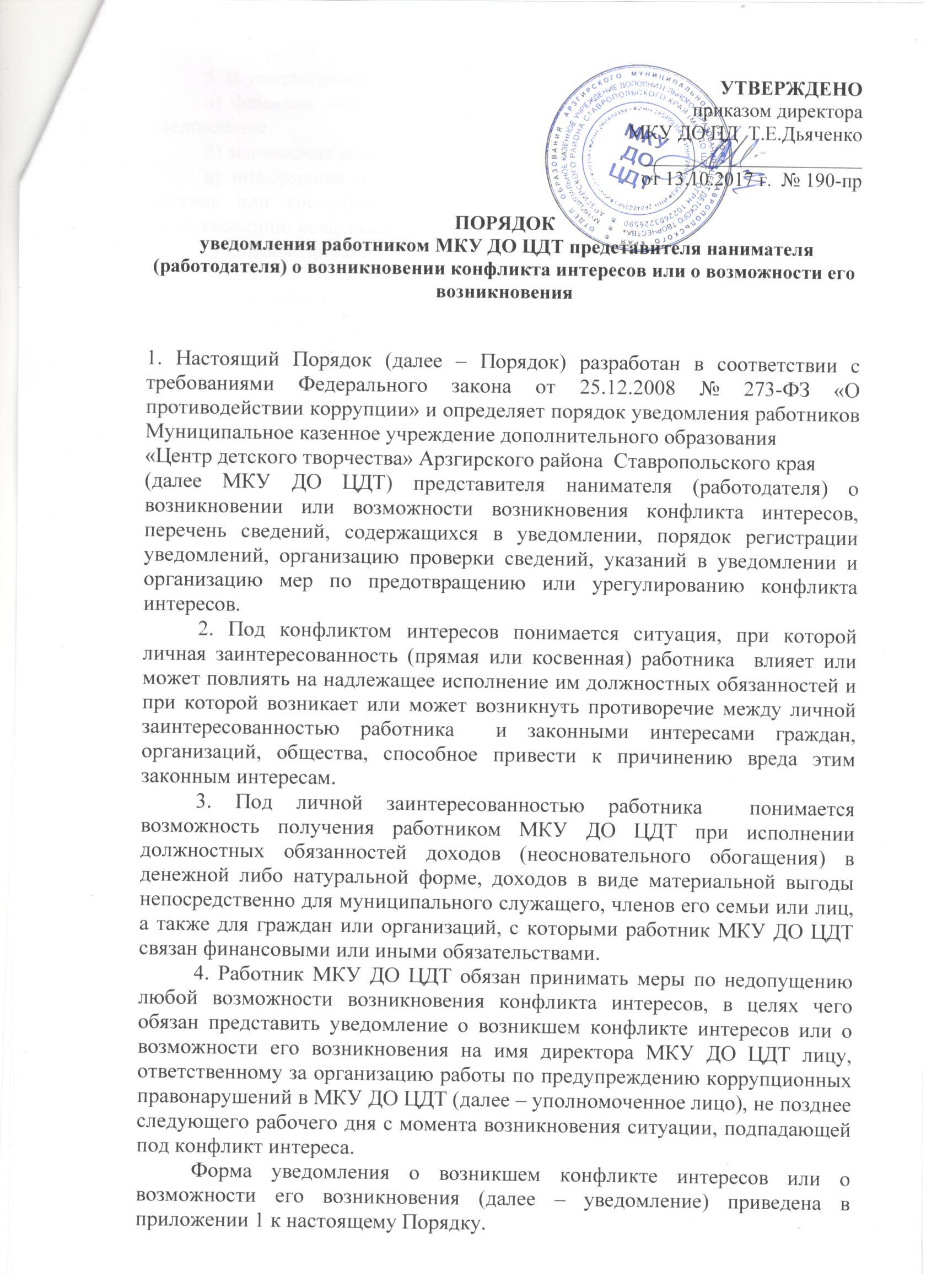 Форма уведомления о возникшем конфликте интересов или о возможности его возникновения (далее – уведомление) приведена в приложении 1 к настоящему Порядку.5. В уведомлении указывается:а) фамилия, имя, отчество работника МКУ ДО ЦДТ, направившего уведомление;б) занимаемая должность работника МКУ ДО ЦДТ;в) информация о ситуации, при которой личная заинтересованность (прямая или косвенная) работника МКУ ДО ЦДТ может привести к возникновению конфликта интересов;г) информация о личной заинтересованности работника МБУ, которая влияет или может повлиять на надлежащее исполнение им должностных обязанностей; д) дата подачи уведомления;6. Уведомление, поданное работником МБУ, подписывается им лично.7. Регистрация уведомления осуществляется в Журнале учета уведомлений о возможном конфликте интересов или возможности его возникновения (далее – Журнал) уполномоченным лицом в день поступления и в этот же день уведомление передается на рассмотрение директору Учреждения (форма журнала приведена в  приложении 2 к настоящему Порядку).8. На уведомлении ставится отметка о его поступлении директору МКУ ДО ЦДТ с указанием даты и регистрационного номера по Журналу.9. Директор МКУ ДО ЦДТ, если ему стало известно о возникновении у работника МБУ личной заинтересованности, которая приводит или может привести к конфликту интересов, принимает меры по предотвращению или урегулированию конфликта интересов, вплоть до отстранения этого работника от занимаемой должности на период урегулирования конфликта интересов. 10. Директор МБУ принимает решение об урегулировании конфликта интересов и проведение проверки не позднее 2 рабочих дней со дня поступления уведомления, направив его в Комиссию по урегулированию конфликта интересов.Приложение 1к порядку форма уведомления В комиссию по урегулированию конфликта Интересов в МКУ ДО ЦДТ ______________________________________фамилия. имя. отчество работника______________________________________наименование должностиУВЕДОМЛЕНИЕо возникшем конфликте интересов или о возможности его возникновенияВ соответствии с Федеральным законом Российской Федерации от 25.12.2008 № 273-ФЗ «О противодействии коррупции» я,_______________________________________________________________________                                 (фамилия, имя, отчество (при наличии) работника МКУ ДО ЦДТ)настоящим уведомляю о возникновении (возможном возникновении) конфликта интересов, а именно__________________________________________________________________________________________________________________________________________________________________________________________________________________(перечислить, в чём выражается конфликт интересов или возможность его возникновения)  _______________________________________________________________________________________________________________________________________________________________________________________________________________ ____________________________________________Дата, личная подпись работника МКУ ДО ЦДТУведомление зарегистрировано в Журнале учета уведомлений о возникновении конфликта интересов или о возможности его возникновения____ ____________ 20__ г. № ____                                                                                                       (подпись Ф.И.О. ответственного лица)Приложение 2к Порядку уведомления работником МКУ ДО ЦДТ о возникновении конфликта интересов или о возможности его возникновенияФ О Р М АЖурнала учета уведомлений о возможном конфликте интересовили возможности его возникновения№п/пРегистрационный №уведомленияДата и время учёта уведомленияФ.И.О. должность телефон подавшего уведомлениеКраткое содержание уведомленияФ.И.О. лица принявшего уведомлениеПриме-чание1234567